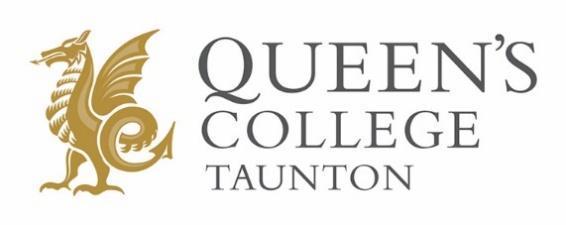 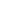 Responsible to:                 	Director of Performing Arts Job Purpose:Queen’s College is looking for a specialist visiting Singing Teacher from September 2024. The successful candidate would be joining a team of 22 Visiting Music Teachers in a busy and thriving Performing Arts Department. He/she will be expected to take an active role in the musical life of the school, encouraging pupils to widen their musical horizons and helping to organise musical activities as appropriate.  Willingness to perform in concerts at the school, on a professional basis, would be appreciated. The specific days(s) would be by mutual agreement. The opportunity to run small ensembles may be possible and would be welcomed. Main Duties:To teach 40-minute lessons to individual pupils as requested by the Director of Performing Arts.The intention is to provide each pupil with 30 lessons per academic year, notionally split into 12 in the Autumn term, 9 in the Spring term and 9 in the Summer term.To set an example of high standards to pupils through practical demonstration.To provide a considered and appropriate programme of study tailored to the individual pupil that allows for continuity.To provide lessons with regularity that can be considered reasonable by the Director of Performing Arts.To engage with the co-curricular programme, potentially taking a leading role with ensembles of varying sizes.To set suitable weekly targets and to ensure that pupils are aware of their practice requirements.To provide feedback regarding pupil progress and any cause for concern (e.g. pupil attendance, lack of progress).To prepare pupils for public concerts.To prepare pupils for public exams as appropriate.To write reports on each pupil’s work and progress as part of the whole college report cycle. To keep an accurate and up-to-date register of lessons, and to mark pupil absences.Child Protection and SafeguardingSafeguarding and promoting the welfare of children is everyone’s responsibility.  Everyone who comes into contact with children and their families has a role to play. In order to fulfil this responsibility effectively, all practitioners should make sure their approach is child-centred.  This means that they should consider, at all times, what is in the best interests of the child (KCSiE 2023).You must comply with the Queen's College Child Protection and Safeguarding Policy and Procedures and the requirement to report any concerns relating to the safety or welfare of children.Additional Duties:To undertake such additional duties as may be reasonably required commensurate with the level of responsibility within the College.The post-holder will undertake assigned duties and responsibilities, ensuring that all actions are discharged within the regulatory and legislative requirements to which the College is subject.April 2024This job description is current at the above date.  In consultation with the post holder it is liable to variation by the School to reflect actual, contemplated or proposed changes in or to the job.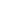 Qualifications/experienceHold a degree or equivalent with the relevant specialism. Skills and AbilitiesThe ability to teach the whole range of pupils, from beginners to diploma level.Personal/professional qualities Set high professional standards of conduct, and punctuality Have an ability to relate well to pupils, parents and staffAbility to communicate clearly.Ability to interact with people at all levels and ages, particularly pupils and teachers.Ability to work without regular supervision/managementThe ability to work well alone and as part of a teamJob Title:Peripatetic Singing TeacherHours:As negotiatedSigned ..............................................Print name.....................................Dated ...............................................(Post holder)Signed ..............................................Print name  ......................................Dated ...............................................(Line Manager)	